PROTESTANTSE GEMEENTE TE COLIJNSPLAAT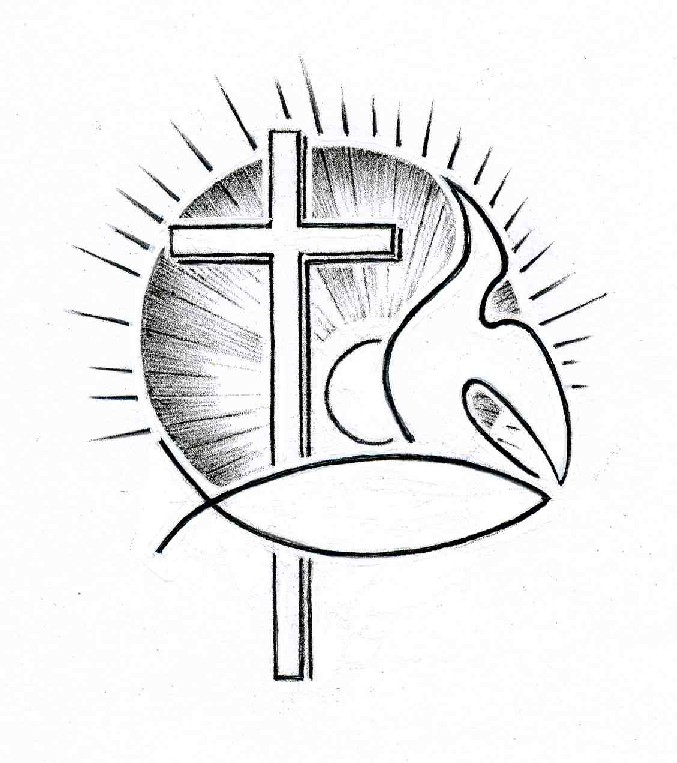 Kerkdienst op zondag 13 januari 2019 in de DorpskerkVoorganger: Ds. A. SpaansOuderling:    Mevr. J. HuigeOrganist:       Dhr. W.D. KaashoekKoster:          Dhr. J. Siereveld                           Beamer:        Dhr. A.A. Karman            Gastvrouw en lector:   Mevr. J. HuigeOrgelspel voor de dienstZingen: Lied 287:1,2 en 5 (staande)Rond het licht dat leven doetgroeten wij elkaar met vrede.Wie in voor- of tegenspoedzegen zoekt, mag binnen treden;bij de Heer zijn wij hier thuis,kind aan huis.Rond het boek van zijn verbondnoemen wij elkaar bij name,roepen wij met hart en mondlevenswoorden: ja en amen.Als de kerk van liefde leestis het feest!Rond het licht dat leven doetgroeten wij elkaar met vrede.Paaslicht, straal ons tegemoet,zegen wie uw liefde delen;licht dat dit geheim behoedt:God is goed.Stil gebed, bemoediging en groet (staande)Zingen: Lied/Psalm 100:1,2 en 4Juich Gode toe, bazuin en zing.Treed nader tot gij Hem omringt,gij aard' alom, zijn rijksdomein,zult voor de HEER dienstvaardig zijn.Roep uit met blijdschap: "God is Hij.Hij schiep ons, Hem behoren wij,zijn volk, de schapen die Hij hoedten als beminden weidt en voedt."Want God is overstelpend goed,die ons in vrede wonen doet.Zijn goedheid is als morgendauw:elk nieuw geslacht ervaart zijn trouw.Gebed om Gods ontferming en vergevingLoflied: Lied/Psalm 89:1 en 7Ik zal zo lang ik leef bezingen in mijn lieddes HEREN milde gunst, het werk aan ons geschied.Mijn mond verkondigt, HEER, aan komende geslachtenhoe Gij uw trouw betoont aan hen die U verwachten.Uw goedertierenheid rijst op en gaat zich welven,een altijd veilig huis, vast als de hemel zelve.Hoe zalig is het volk dat U de lofzang zingt,dat uitbreekt in gejuich als de bazuin weerklinkt.Uw lichtend aangezicht zal altijd hen geleiden.Zij zullen in uw naam zich dag aan dag verblijden,zij gaan in vrede voort, zij wand’len voor uw ogen,want uw rechtvaardigheid zal hen voorgoed verhogen.Gebed om Gods Woord en GeestSchriftlezing: Jesaja 42:1-9Hier is mijn dienaar, hem zal ik steunen,hij is mijn uitverkorene, in hem vind ik vreugde,ik heb hem met mijn geest vervuld.Hij zal alle volken het recht doen kennen.Hij schreeuwt niet, hij verheft zijn stem niet,hij roept niet luidkeels in het openbaar;het geknakte riet breekt hij niet af,de kwijnende vlam zal hij niet doven.Het recht zal hij zuiver doen kennen.Ongebroken en vol vuur zal hij het recht op aarde vestigen;de eilanden zien naar zijn onderricht uit.Dit zegt God, de HEER,die de hemel heeft geschapen en uitgespannen,die de aarde heeft uitgehamerd met alles wat zij voortbrengt,die de mensen op aarde levensadem geeft,en levensgeest aan allen die daar verkeren:In gerechtigheid heb ik, de HEER, jou geroepen.Ik zal je bij de hand nemen en je behoeden,ik neem je in dienst voor mijn verbond met de mensenen maak je tot een licht voor alle volken,om blinden de ogen te openen,om gevangenen te bevrijden uit de kerker,wie in het duister zitten uit de gevangenis.Ik ben de HEER, dat is mijn naam.Ik deel mijn majesteit niet met een ander,noch de lof die mij toekomt met een beeld.Wat eertijds werd voorzegd, is nu vervulden ik kondig jullie nieuwe dingen aan,nog voor ze ontkiemen zal ik ze openbaren.Zingen: Lied 459:1,3 en 4 Ik breng een rechter aan het licht, zo spreekt de Heer, en zijn gericht zal over alle volken gaan, de tirannie heeft afgedaan.Hij is geen schreeuwer in de straat, geen holle klank, geen potentaat, de roep van zijn verlossend woord wordt in het verste land gehoord. Een riet dat buigt in weer en wind, zo is mijn knecht, een mensenkind, wat is geknakt, verbreekt hij niet, zijn adem heelt gelijk een lied.Schriftlezing: Lucas 2:33-35, 41-52Zijn vader en moeder waren verbaasd over wat er over hem werd gezegd. Simeon zegende hen en zei tegen Maria, zijn moeder: ‘Weet wel dat velen in Israël door hem ten val zullen komen of juist zullen opstaan. Hij zal een teken zijn dat betwist wordt, en zelf zult u als door een zwaard doorstoken worden. Zo zal de gezindheid van velen aan het licht komen.’ (…) Zijn ouders gingen jaarlijks voor het pesachfeest naar Jeruzalem. Toen hij twaalf jaar was, maakten ze weer hun gebruikelijke pelgrimstocht. Na afloop van het feest vertrokken ze naar huis, maar Jezus bleef in Jeruzalem achter zonder dat zijn ouders het wisten. In de veronderstelling dat hij zich bij het reisgezelschap bevond, reisden ze een hele dag voordat ze hem overal onder hun verwanten en bekenden begonnen te zoeken. Toen ze hem niet vonden, keerden ze terug naar Jeruzalem om hem daar te zoeken. Na drie dagen vonden ze hem in de tempel, waar hij tussen de leraren zat, terwijl hij naar hen luisterde en hun vragen stelde. Allen die hem hoorden stonden versteld van zijn inzicht en zijn antwoorden. Toen zijn ouders hem zagen, waren ze ontzet, en zijn moeder zei tegen hem: ‘Kind, wat heb je ons aangedaan? Je vader en ik hebben met angst in het hart naar je gezocht.’ Maar hij zei tegen hen: ‘Waarom hebt u naar me gezocht? Wist u niet dat ik in het huis van mijn Vader moest zijn?’ Maar ze begrepen niet wat hij tegen hen zei. Hij reisde met hen terug naar Nazaret en was hun voortaan gehoorzaam. Zijn moeder sloot alles wat er met hem gebeurd was in haar hart. Jezus groeide verder op en zijn wijsheid nam nog toe. Hij kwam steeds meer in de gunst bij God en de mensen.Zingen: Lied 313/Gezang 326:1,2 en 5Een rijke schat van wijsheidschonk God ons in zijn woord.Heb moed, gij die op reis zijt,want daarmee kunt gij voort.Gods woord is ons een licht,en elk die in vertrouwendaarnaar zijn leven richt,die zal erin aanschouwendes Heren aangezicht.God opent hart en oren,opdat wij in geloofzijn roepstem zouden horen,voor and’re stemmen doof.Gods woord gordt mensen aan,om zonder te versagenhet smalle pad te gaanen stil het kruis te dragenachter hun Heiland aan.O Gij die wilt ontmoetenwie vragen naar uw wil,zie hoe wij aan uw voetenzitten en luist’ren stil.Geef dat tot U, o Heer,'t woord van uw welbehagenniet ledig wederkeer',maar dat het vrucht mag dragen,uw grote naam ter eer.Uitleg en verkondiging. Thema: Heel gewoon.. Zingen: Lied 727/Gezang 299:1,2,3 en 10Voor alle heil’gen in de heerlijkheiddie U beleden in hun aardse strijd,zij uw naam lof, o Jezus, te allen tijd!Halleluja, halleluja!Gij waart hun rots, hun burg en al hun macht;Gij, Heer, hun loods en licht in storm en nacht;Gij hebt uw pelgrims veilig thuisgebracht.Halleluja, halleluja!Maak al uw strijders in dit aards gevechtmoedig als hen wier pleit reeds werd beslechttot aan de tijd die Gij hebt toegezegd.Halleluja, halleluja!Van alle einders, van de verste kustzullen zij vinden vrede, feest en rust,U lovend, Vader, Zoon, Heilige Geest!Halleluja, halleluja!Dankgebed en voorbeden, stil gebed en gezamenlijk ‘Onze Vader’: Onze Vader die in de hemel zijt, uw naam worde geheiligd, uw Koninkrijk kome; uw wil geschiede, gelijk in de hemel alzo ook op de aarde. Geef ons heden ons dagelijks brood en vergeef ons onze schulden, gelijk ook wij vergeven onze schuldenaren; en leid ons niet in verzoeking, maar verlos ons van de boze. Want van U is het Koninkrijk en de kracht en de heerlijkheid tot in eeuwigheid. Amen.Inzameling van de gaven: kerk; onderhoudsfonds kerkZingen: Evangelische Liedbundel 194:1,2 en 4 (staande)Er is een stad voor vriend en vreemdediep in het bloemendal,er is een mens die roept om vrede,die mens roept overal.   refreinRefrein:Jeroesjalajim, stad van God,wees voor de mensen een veilig huis.Jeroesjalajim, stad van vrede,breng ons weer thuis.Er is een huis om in te wonenvoorbij het dodendal,er is een vader met zijn zonen,zij roepen overal.   refreinEr is een wereld zonder grenzen,zo groot als het heelal.Er is een hemel voor de mensen,dat hoor je overal.   refreinZegen, beantwoord met zingen: Evangelische Liedbundel 219 (staande)Ubi caritas et amor,ubi caritas, Deus ibi est.Waar barmhartigheid en liefde is,waar de liefde is, daar is onze God.Orgelspel bij het verlaten van het kerkgebouw.